GUIA DE EJERCICIO DE SILABAS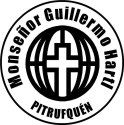 NOMBRE…………………………………………………………CURSO……..FECHA………              1.-Arma diferente palabras utilizando  las sílabas del recuadroEjemplo: Cal-ma       sin-ce-ro.     .………………………………………………………………………………………………………………………………………………………………………………………………………………………………………………………………………………………………………………………………………………………………………………………………………………………………………………………………………………………………………………………………………………………………………………………………………………………………………………………………………………………………………………………………………………………………………………………………………………………………………………………………………………………………………………………………………………………………………6.-Separa las sílabas de las siguientes palabrasPor- sin-re- ce- ro- ter- ci- no -al- be-ce-mi- cal- rro- bi- ca-so -ta- li- rio-da-ver-co-mi-nu-ra-per-na-ma-2.- Ordena las sílabas para formar palabras.2.- Ordena al revés las sílabas de las palabras y formarás otras diferentes.3.- Divide en sílabas las siguientes palabras.5.- Divide en sílabas las siguientes palabras.• alternativa       • octogonal   • reglamento    bol   • abril  plantilla•impacto•incorrupto
• debilidad• trasnochadoNombre y  anótelo en sílabas en los  espacios correspondientes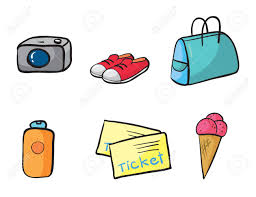 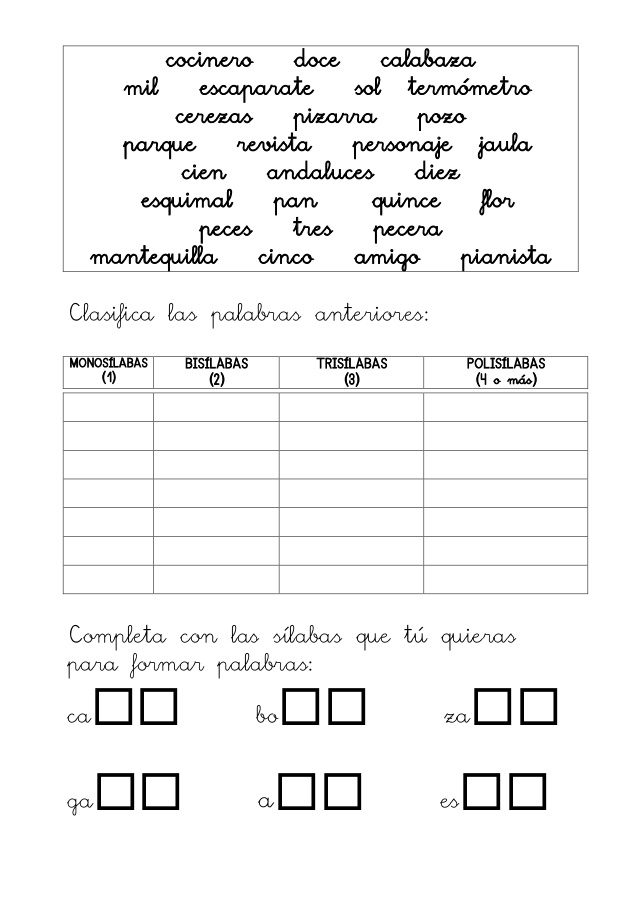 tónicahuéspedtransatlánticoestudiantesúbitamenteacrósticoortográficopremiacióntransgresivoadherirsequeroseneestruendodestitucióngruposplaya